｢樂齡玩家｣銀髮桌遊帶領人培訓課程2020「教會高齡關懷事工同工培訓」        報名場次：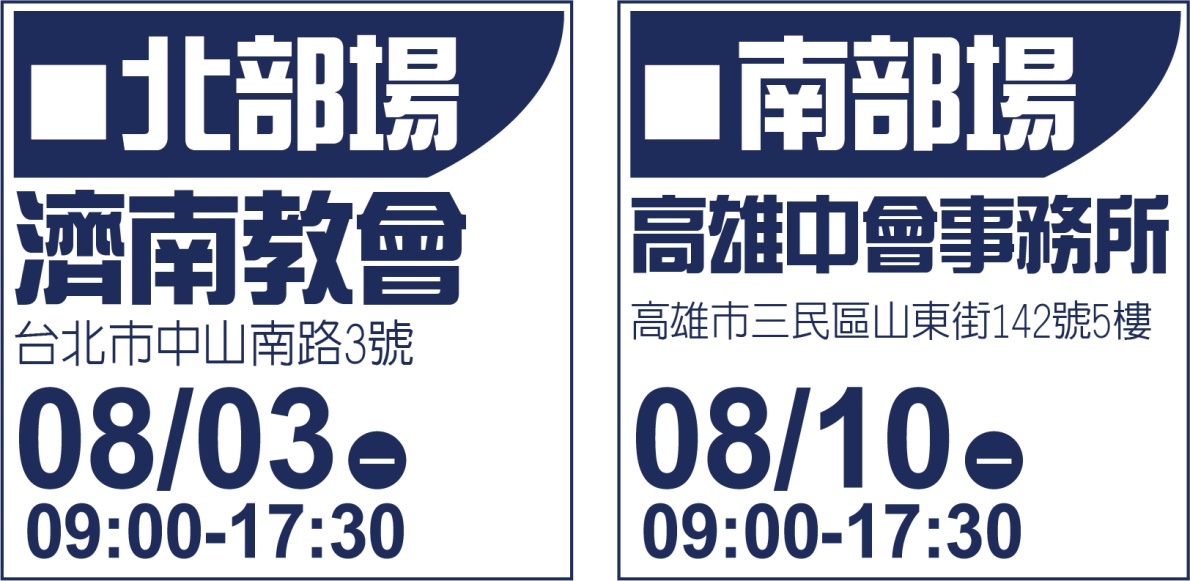 報名電話:07-3220669#407(陳芝伶)#405(穆詩薇)  傳真報名：07-3220339 報名方式：報名費用每人500元(現場繳費)辦理單位：主辦單位：財團法人台灣基督長老教會宣教基金會承辦單位：「一領一 新倍加宣教運動推動中心」高齡關懷事工小組協辦單位：總會平安所屬台北婦女展業中心、瘋桌遊創新教育學院中會／族群區會教會共計      位報名主要聯絡人電話或手機序姓  名職   稱